PELASTUSLAITOKSELLE TOIMITETTAVA KOHDEKORTTI JA KOHDEPIIRROS Ohje kohdekortin ja kohdepiirroksen laatimisesta Länsi-Uudenmaan pelastuslaitoksen alueella kohdekortti ja kohdepiirros laaditaan kohteisiin, joissa on automaattinen paloilmoitin, automaattinen sammutuslaitteisto ja/tai palotekninen savunpoistojärjestelmä. Kohdekortti ja kohdepiirros laaditaan myös kohteista, joissa varastoidaan vaarallisia kemikaaleja pelastuslaitokselle tehtävän ilmoituksen mukaisesti. Pelastuslaitos käyttää kohdekorttia onnettomuustilanteissa.  Kohdetiedot koostuvat kahdesta dokumentista: kohdekortista ja kohdepiirroksesta.  Kohdekortti on ladattavissa erillisenä tiedostona pelastuslaitoksen internet-sivuilta.  Kohdepiirrokseen liittyvät piirrokset ja piirroksen ohjeistus on esitetty tässä dokumentissa.  Kohdekortin ja kohdepiirroksen toimitus Kohdekortti ja kohdepiirros toimitetaan osoitteeseen tilannekeskus.lu(a)pelastustoimi.fiKohdekortti toimitetaan word-dokumenttina.  Kohdepiirros toimitetaan PDF-muodossa. Säädösperusta Pelastuslaki (379/201) 12§ ja 82§, Laki pelastustoimen laitteista (10/2007). Kohdepiirroksessa esitettävät tiedot Kohdepiirrosta tehtäessä on huomioitava seuraavat asiat: Kohdepiirroksen tulee olla A4- tai A3-kokoinen.  Fonttina esimerkiksi ”Arial” isoilla kirjaimilla. Fontin koko tulee olla luettavissa huomioiden arkkikoko. Kohdekortti tulee olla tallennettu valmiiksi niin, että auetessa sen tekstit ovat oikeinpäin. Kohdekuvan pohjana voidaan käyttää asemapiirrosta tai vastaavaa, mutta kaikki ylimääräiset (arkkitehtimerkinnät) viivat tulee poistaa (ennen kaikkea muistettava kortin nopea avautuminen). Rakennusta sivuavat kadut tai tiet on merkittävä (tiennimet) tai vaihtoehtoisesti kohde tulee yksilöidä esimerkiksi aluekarttaan. Piirrokseen tulee lisätä mittajana etäisyyden arviointia varten. Pohjoissuunta ylöspäin/yläviistoon. Lisätiedot Kohdekortista tai kohdepiirroksesta antaa lisätietoja kohteen palotarkastaja tai päivystävä palotarkastaja. Yhteystiedot ovat löydettävissä pelastuslaitoksen internet-sivuilta. __________________________________________________________________________________________________________ 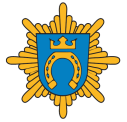 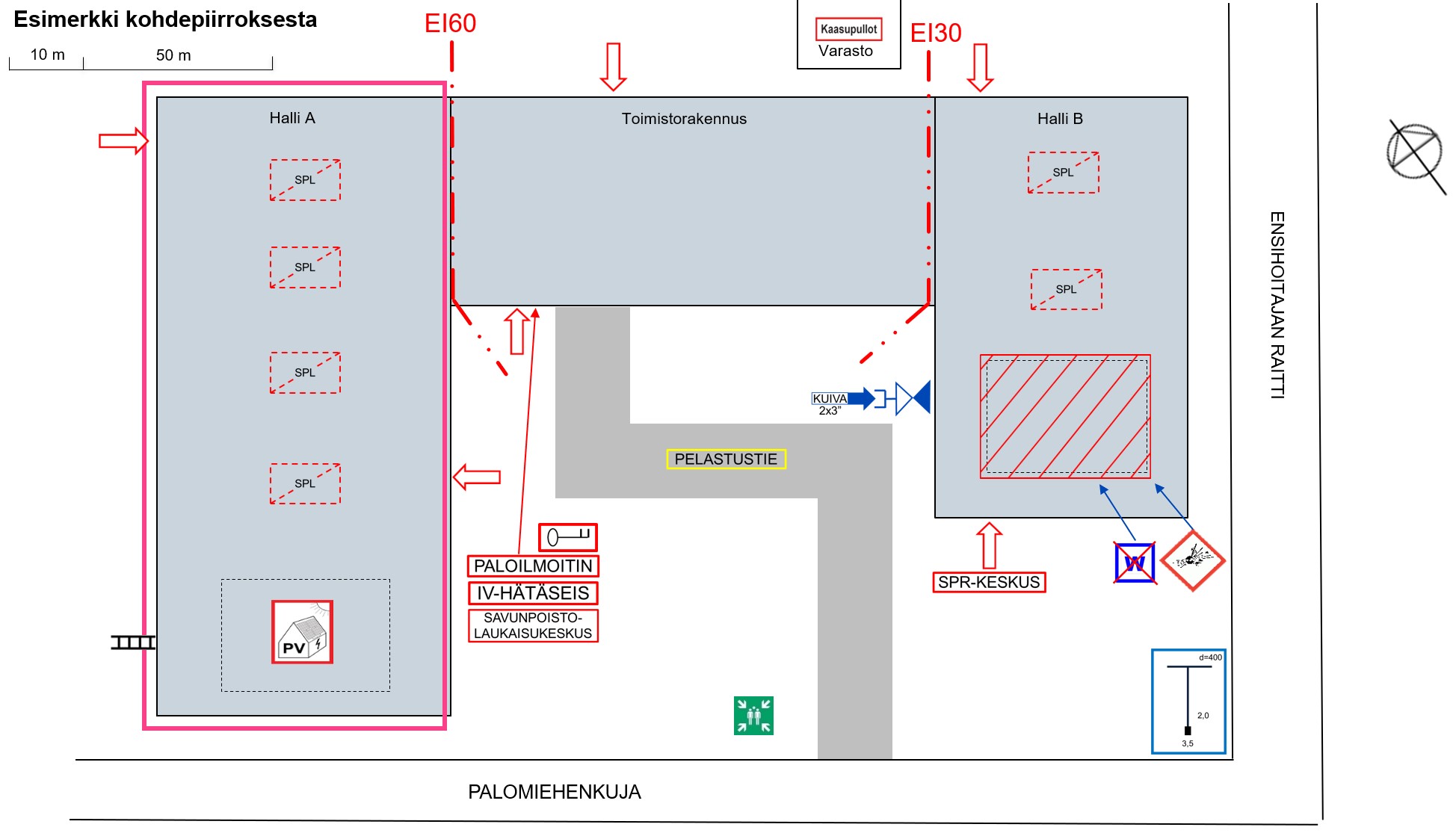 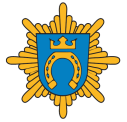 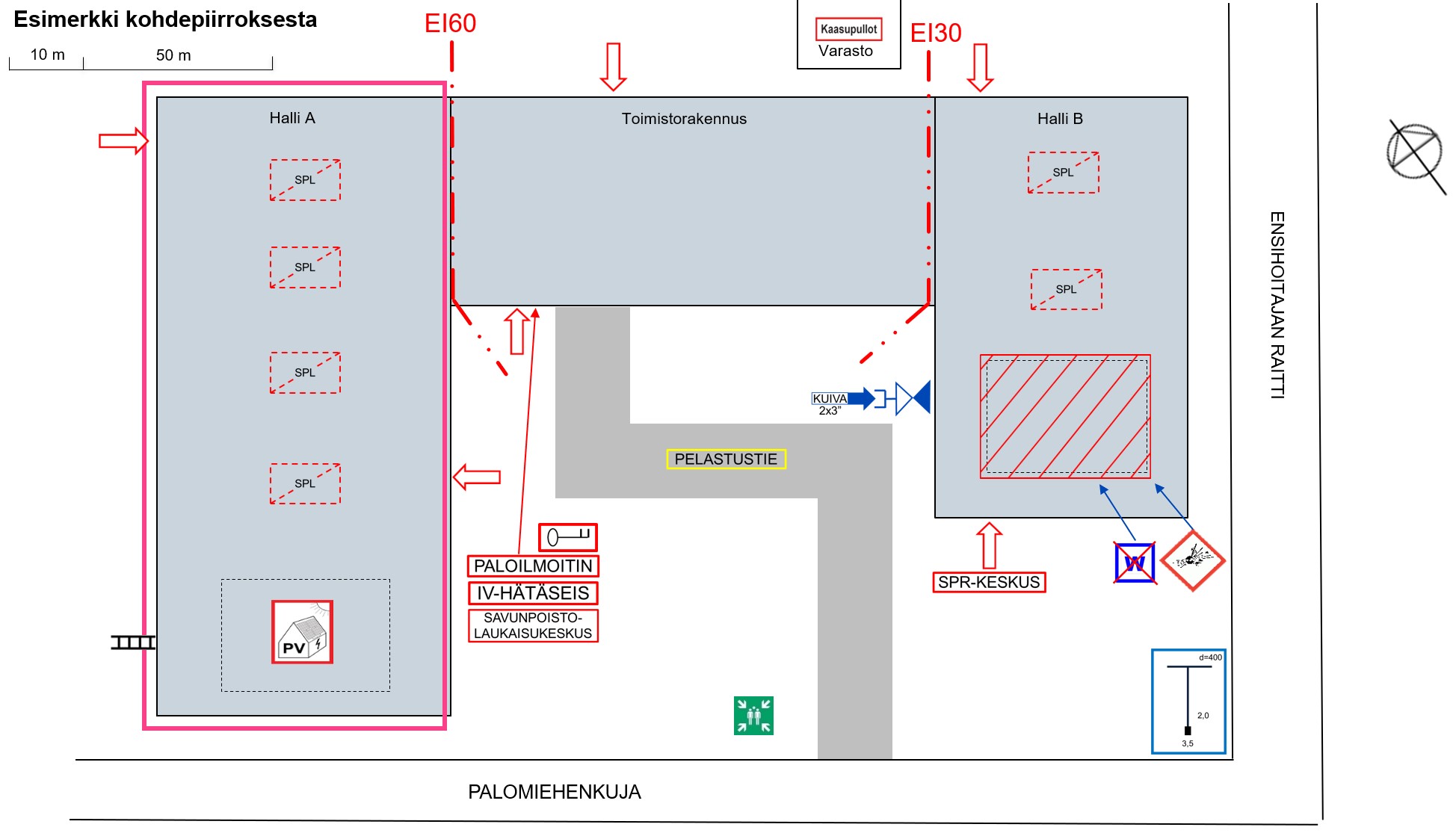 Länsi-Uudenmaan pelastuslaitos 	Palomiehentie 1                         02070 ESPOO Puh. 09 816 28699 Västra Nylands räddningsverk                  	     Brandmansvägen 1                    02070 ESBO Tfn. 09 816 28699  Sähköposti: etunimi.sukunimi@pelastustoimi.fi                   E-post: förnamn.tillnamn@pelastustoimi.fi Merkki Merkin tunniste Lisätiedot 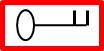 Pelastuslaitoksen avainsäilö. Ulkokuoreen ulko-oven avain ja tuulikaappiin tai paloilmoittimen viereen reittiavain (FA-ohje pelastuslaitoksen avainsäilöistä). 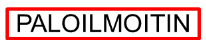 Paloilmoitinkeskus /  paloilmoittimen alakeskus Kuvan yhteyteen eriteltävä onko kyse pääkeskuksesta vai alakeskuksesta.  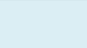 Paloilmoittimella suojatut alueet Paloilmoittimella suojatut alueet väritetään sinisenharmaaksi.  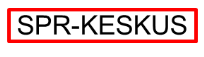 Sprinklerikeskus  Vaihtoehtoinen merkki 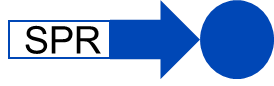 Sprinklerin syöttö  Vaihtoehtoinen merkki 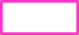 Sammutuslaitteistolla suojatut alueet Sammutuslaitteistoilla suojatut alueet ympäröidään vaaleanpunaisella viivalla, jos kiinteistö osittain suojattu. 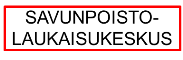 Savunpoiston laukaisukeskus  / -painike Merkin yhteyteen tarkennettava savunpoiston laukaisun vaikutusalue, jos sekaannuksen vaaraa. 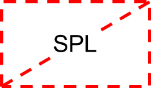 Savunpoistoluukku Eri savunpoistoalueet tai -lohkot voidaan erotella eri tunnuksin esim. SL1, SL2, jne.  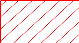 Kaasusammutuslaitteistolla suojatut alueet 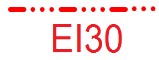 Palo-osaston raja Merkin yhteyteen lisättävä teksti palo-osaston ominaisuuksista esim. EI30 tai EI60 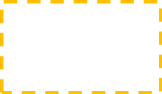 Nostolavalle suunniteltu nostopaikka Nostolavalle varatussa paikassa on huomioitava, että paikan alla olevat rakenteet kestävät nostolavan painon sekä pistekuorman. Paikka varmistettava yhdessä pelastuslaitoksen kanssa.  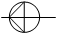 Pohjoissuuntanuoli 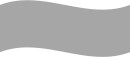 Pelastustien kulkuväylä 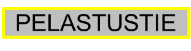 Pelastustie 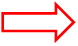 Pelastuslaitoksen sammutusreitti Nuolen sisälle tarkennetaan ”Y”=ylös ja ”A”=alas tarvittaessa. 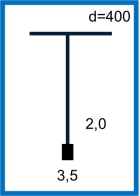 Vesiasema (sammutuksen lisävesi) Kiinteistössä sijaitsevat palokunnan käyttöön suunnitellut vesiasemat sekä kiinteistössä olevat kunnan palovesilähteet. Merkkiin tulee liittää tarkempi kuvaus vesilähteestä.  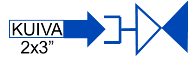 Nousujohto (kuiva/märkä) 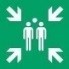 Kokoontumispaikka 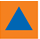 Väestönsuoja 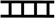 Kiinteät tikkaat Esim. katolle johtavat ulkotikkaat 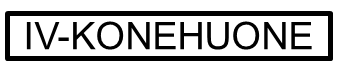 Ilmanvaihto - konehuone 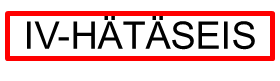 Ilmanvaihto hätä -seis 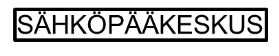 Sähköpääkeskus / sähkökeskus 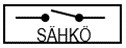 Pääkatkaisija: sähkö 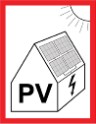 Aurinkosähköjärjestelmä Merkitään sekä aurinkopaneelien että aurinkosähköjärjestelmän erotuskytkimien sijainti. 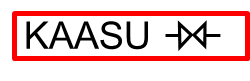 Pääsulkuventtiili: kaasu Merkin viereen tulee yksilöidä kaasu, jonka sulkua venttiili tarkoittaa.  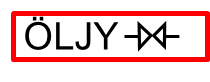 Pääsulkuventtiili: öljy 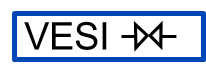 Pääsulkuventtiili: vesi 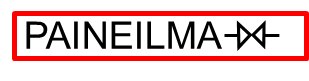 Pääsulkuventtiili: paineilma 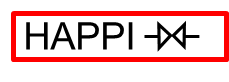 Pääsulkuventtiili: happi 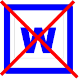 Ei vettä sammutukseen Kohteet, jossa veden käyttö sammutukseen ei sallittua.  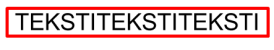 Tekstit, muut pelastukseen liittyvät yleensä Jos opastetta ei ole esitetty yllä olevissa. Punainen reuna, valkoinen tausta ja teksti mustalla isoin kirjaimin.  Vaaralliset aineet   Vaaralliset aineet  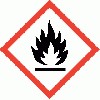 Syttyvä 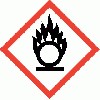 Hapettava 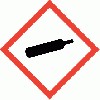 Paineen alaiset kaasut 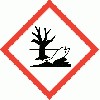 Ympäristölle vaaralliset kemikaalit 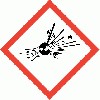 Räjähde 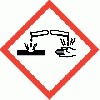 Syövyttävä 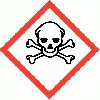 Välitön myrkyllisyys 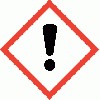 Terveyshaitta 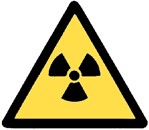 Säteilyvaara 